Zariadenie: Školská jedáleň pri SOŠ poľnohospodárstva a služieb na vidieku, Predmestská 82, Žilina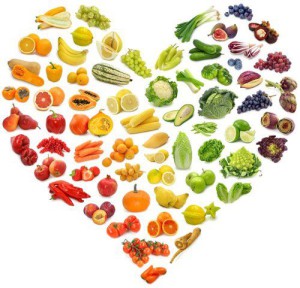 Obdobie:18.12.2017 –22.12.2017. AlergényJedálny lístok zostavovali:vedúca ŠJ: Jurovatá Monika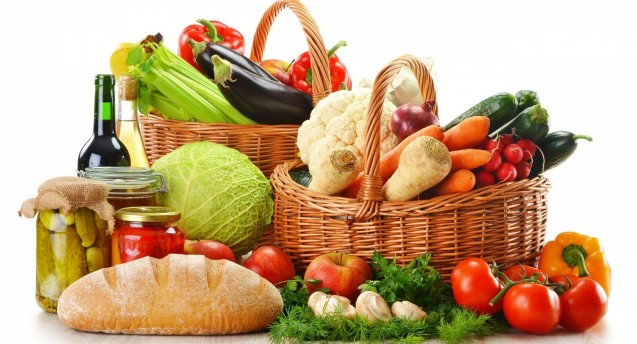                               hlavná kuchárka: Horníková Elena Žiaci 4.AE                                          Koššová Janka                                                          Tomaščík BorisDátum deňMenuAlergénPondelok18.12.2017.Polievka krúpová mliečnaHovädzie guláš maďarskýKnedľaZapekaná fazuľka so syromZemiakyŠalát z kyslej kapusty s mrkvou01,07,01,01,03,07,01,03,07,Utorok19.12.2017.Polievka zemiaková so zeleninouBravčové stehno na hubáchRyžaUhorka07,09,01,07,01,07,Streda20.12.2017.Polievka mrkvová s lievanou Bravčové stehno po záhradníckyZemiakyKysnutý koláč s ovocím01,03,07,01,07,09,01,03,07,Štvrtok21.12.2017.Polievka cesnaková so zemiakmi a syrom tofuMorčací paprikášCestovinyStrapačky s kyslou kapustou01,06,07,01,07,01,01,03,Piatok22.12.2017.Polievka gorálskaBravčové plátky na horčiciZemiakyŠalát mrkvový s medom a kukuricouCestoviny s tvarohom01,07,01,10,01,07,01Obilniny obsahujúce lepok06Sójové zrná a výrobky z nich11Sezamové semená 02 Kôrovce a výrobky z nich07Mlieko a výrobky z neho12Oxid siričitý a siričitany 
03Vajcia a výrobky z nich08Orechy a výrobky z nich12Oxid siričitý a siričitany 
04Ryby a výrobky z nich09Zeler a výrobky z neho13Vlčí bôb a výrobky z neho05Arašidy a výrobky z nich10Horčica a výrobky z nej14Mäkkýše a výrobky z nich